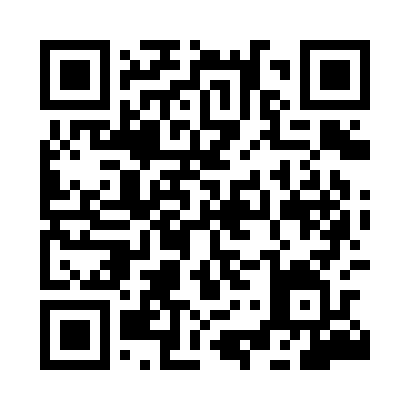 Prayer times for Caneiros, PortugalMon 1 Apr 2024 - Tue 30 Apr 2024High Latitude Method: Angle Based RulePrayer Calculation Method: Muslim World LeagueAsar Calculation Method: HanafiPrayer times provided by https://www.salahtimes.comDateDayFajrSunriseDhuhrAsrMaghribIsha1Mon5:427:151:356:057:569:242Tue5:407:131:356:067:579:253Wed5:387:121:356:067:589:264Thu5:367:101:346:077:599:275Fri5:357:091:346:088:009:296Sat5:337:071:346:088:019:307Sun5:317:051:336:098:029:318Mon5:297:041:336:108:039:329Tue5:277:021:336:108:049:3410Wed5:257:011:336:118:059:3511Thu5:246:591:326:128:069:3612Fri5:226:581:326:128:079:3813Sat5:206:561:326:138:089:3914Sun5:186:551:326:148:099:4015Mon5:166:531:316:148:109:4216Tue5:146:521:316:158:119:4317Wed5:126:501:316:158:129:4418Thu5:116:491:316:168:139:4619Fri5:096:471:316:178:149:4720Sat5:076:461:306:178:159:4821Sun5:056:441:306:188:169:5022Mon5:036:431:306:188:189:5123Tue5:016:421:306:198:199:5324Wed5:006:401:306:208:209:5425Thu4:586:391:296:208:219:5526Fri4:566:371:296:218:229:5727Sat4:546:361:296:218:239:5828Sun4:536:351:296:228:2410:0029Mon4:516:341:296:228:2510:0130Tue4:496:321:296:238:2610:02